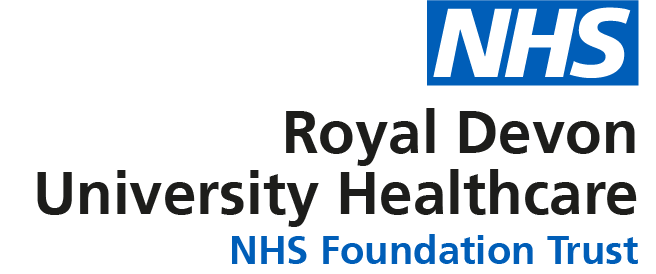 JOB DESCRIPTION.PERSON SPECIFICATIONJOB DETAILS JOB DETAILS Job Title Administration ManagerReports to Administration Services Manager Band Band 5Department/Directorate OphthalmologyJOB PURPOSE To provide a comprehensive business support function to ensure the efficient and effective operation of a small directorate or a section of a large directorate, this will include co-ordinating multi-disciplinary meetings, maintaining information systems and will include the day to day management of a small team of staff including work allocation.The post holder will project manage a number of initiatives on behalf of the line manager. KKEY RESULT AREAS/PRINCIPAL DUTIES AND RESPONSIBILITIESThe Administration Manager will be based in the Ophthalmology department) and will provide business support to the Glaucoma and West of England Eye Unit (WEEU) services..The post holder will fulfil all administration tasks and work as part of a team and will have day to day line management responsibility for staff in lower bands. To meet the needs of the service, the post holder may be required to work in other administrative areas as appropriate as directed by the line manager and may, on occasion, be required to deputise for the line manager.KEY WORKING RELATIONSHIPS Areas  of  Responsibility: (type of work undertaken)No. of Staff reporting to this role: (If applicable)The post holder is required to deal effectively with staff of all levels throughout the Trust as and when they encounter on a day to day basisIn addition the post holder will deal with the wider healthcare community, external organisations and the public.This will include verbal, written and electronic media. Of particular importance are working relationships with: ORGANISATIONAL CHART The structure chart should show at least immediate manager; the post holder (text emboldened); direct reports (job titles and number of role holders).  To amend the structure chart, click into one of the boxes which allows you to amend the job titles and add in other levels, using the plus/minus/arrow functions – see management guidance and toolkit for more information on how to create or amend this organisational chart. FREEDOM TO ACT High level of independence and autonomy required to deliver specific area of work. The post holder will operate within Trust policies and procedures, using own initiative and seeking advice from Manager as required. COMMUNICATION/RELATIONSHIP SKILLS The post holder will be required to maintain and build upon internal/external relationships, to communicate effectively with key stakeholders. This includes taking responsibility for handling complex, sensitive queries and information, in a tactful, diplomatic and empathic manner and adhering to the organisations standards of customer care. The post holder will co-ordinate and manage the administration function of conferences and complex meetings which could involve securing local and national key speakers, negotiating with venues in order to provide a cost-effective event.The post holder will be expected to behave in accordance with the Trust's values of demonstrating compassion, striving for excellence, respecting diversity, acting with integrity and to listen and support others. ANALYTICAL/JUDGEMENTAL SKILLSThe post holder will manage and prioritise all incoming and outgoing communications, initiating responses where appropriate, demonstrating at all times a high level of discretion and confidentiality while ensuring responses to deadlines and targets are met. In the absence of the line manager, the post holder will also be required to make rapid and accurate assessments of urgent/delicate situations that can be addressed by appropriate colleagues within the Trust in order to meet deadlines, provide solutions and minimise disruptions.PLANNING/ORGANISATIONAL SKILLSThe post holder will be expected to plan and organise a number of programmes of work and will be required to organise and plan the workload, diary and commitments of the line manager. This includes the scheduling of formal and complex multi-disciplinary meetings, ensuring that the flow of work is prioritised in order to deliver targets and objectives. The post holder must be able to manage rapidly changing priorities and multi task, delegating work where appropriate. PATIENT/CLIENT CARE The post holder is required to put the patient, as the first priority, at the centre of all activities. The post holder will provide non clinical advice to patients, clients.  POLICY/SERVICE DEVELOPMENT Identify process improvements and develop projects and assignments to respond to organisational and/or policy changes and initiatives more effectively. Implement policy for own work area.FINANCIAL/PHYSICAL RESOURCES Responsible for ensuring that all staff have the necessary equipment and resources required to undertake their duties.  Responsible for non-pay budget ordering and maintaining equipment such as laptops, printers for the directorate and effectively reporting any problems that may arise. The post holder will be an authorised signatory for timesheets, meeting expenses.HUMAN RESOURCES Support new employee integration into the team. The post holder has responsibility for the day to day management of the admin team including allocation of work and service continuity. The post holder will undertake staff appraisals and provide specialist training to the team as required to ensure workforce development and succession planning opportunities are maximised.The post holder will take an active part in the development review of own work suggesting areas for learning and development in the coming year.INFORMATION RESOURCES Responsible for sourcing and gathering information to produce reports, briefings and board papers for meetings and key stakeholders; taking formal minutes and distributing them as appropriate, ensuring that any actions are followed.Ensure that a high quality and timely word processing service is provided (utilising all Microsoft Office packages) when producing correspondence, reports, emails, presentations, project plans and spreadsheets.Maintain effective office systems including operating an effective bring forward system and ensuring that files and records are stored and retrieved appropriately in accordance with Trust procedures.RESEARCH AND DEVELOPMENT Comply with Trust requirements and undertake surveys as necessary to own work.PHYSICAL SKILLSUtilisation of advanced keyboard skills for operation of a wide range of computer software and manipulation of data for reporting purposes.PHYSICAL EFFORTOffice based post with a frequent requirement to sit in a restricted position at display screen equipment. Lifting files and confidential waste sacks occasionally.MENTAL EFFORTThere is a frequent requirement for concentration for activities such as typing complex documents. Unpredictable work pattern with frequent interruptions. EMOTIONAL EFFORTLimited exposure to distressing or emotional circumstances. The post holder will respond to concerns and questions from a wide range of people, who may be anxious or distressed.WORKING CONDITIONSUses display screen equipment for substantial proportion of the day.OTHER RESPONSIBILITIES Take part in regular performance appraisal.Undertake any training required in order to maintain competency including mandatory training, e.g. Manual HandlingContribute to and work within a safe working environment You are expected to comply with Trust Infection Control Policies and conduct him/herself at all times in such a manner as to minimise the risk of healthcare associated infectionAs an employee of the Trust, it is a contractual duty that you abide by any relevant code of professional conduct and/or practice applicable to you.  A breach of this requirement may result in action being taken against you (in accordance with the Trust’s disciplinary policy) up to and including dismissal.You must also take responsibility for your workplace health and wellbeing:When required, gain support from Occupational Health, Human Resources or other sources.Familiarise yourself with the health and wellbeing support available from policies and/or Occupational Health.Follow the Trust’s health and wellbeing vision of healthy body, healthy mind, healthy you. Undertake a Display Screen Equipment assessment (DES) if appropriate to role.APPLICABLE TO MANAGERS Leading the team effectively and supporting their wellbeing by:Championing health and wellbeing.Encouraging and support staff engagement in delivery of the service.Encouraging staff to comment on development and delivery of the service.Ensuring during 1:1’s / supervision with employees you always check how they are.GENERAL This is a description of the job as it is now.  We periodically examine employees' job descriptions and update them to ensure that they reflect the job as it is then being performed, or to incorporate any changes being proposed.  This procedure is conducted by the manager in consultation with the jobholder.  You will, therefore, be expected to participate fully in such discussions.   We aim to reach agreement on reasonable changes, but if agreement is not possible, we reserve the right to insist on changes to your job description after consultation with you.Everyone within the Trust has a responsibility for, and is committed to, safeguarding and promoting the welfare of vulnerable adults, children and young people and for ensuring that they are protected from harm, ensuring that the Trusts Child Protection and Safeguarding Adult policies and procedures are promoted and adhered to by all members of staff. This is Job TitleAdministration ManagerRequirementsEssentialDesirableQUALIFICATION/ SPECIAL TRAININGSignificant specialist knowledge and experience of Administrative / Secretarial procedures and processes  - acquired through training to degree or equivalent level Advanced keyboard skills, RSA 3 or equivalentEEKNOWLEDGE/SKILLSExcellent communication skills both written and verbal, with a wide range of peopleExcellent organisational skillsability to work collaboratively, methodically and flexibly to ensure exacting deadlines are achieved in a busy environment, whilst high standards are maintainedWork with a high degree of accuracy and be able to demonstrate attention to detailTactful, diplomatic, empathicEEEEEXPERIENCE Project Management experienceFormal minute taking experience with complex agendasSignificant experience of MS office applications (including Outlook, Word, Excel and Powerpoint)Experience of managing a team of peopleEEEEPERSONAL ATTRIBUTES Approachable, responsive, resourceful, enthusiastic and flexible approachSelf-motivated and proactiveEEOTHER REQUIREMENTS Willingness to undertake a wide variety of dutiesAbility to travel to other sites for training, meetings etcThe post holder must demonstrate a positive commitment to uphold diversity and equality policies approved by the TrustEEEFREQUENCY(Rare/ Occasional/ Moderate/ Frequent)FREQUENCY(Rare/ Occasional/ Moderate/ Frequent)FREQUENCY(Rare/ Occasional/ Moderate/ Frequent)FREQUENCY(Rare/ Occasional/ Moderate/ Frequent)WORKING CONDITIONS/HAZARDSWORKING CONDITIONS/HAZARDSROMFHazards/ Risks requiring Immunisation ScreeningHazards/ Risks requiring Immunisation ScreeningLaboratory specimensNContact with patientsNExposure Prone ProceduresNBlood/body fluidsNLaboratory specimensNHazard/Risks requiring Respiratory Health SurveillanceSolvents (e.g. toluene, xylene, white spirit, acetone, formaldehyde and ethyl acetate)NRespiratory sensitisers (e.g isocyanates)NChlorine based cleaning solutions (e.g. Chlorclean, Actichlor, Tristel)NAnimalsNCytotoxic drugsNRisks requiring Other Health SurveillanceRisks requiring Other Health SurveillanceRadiation (>6mSv)NLaser (Class 3R, 3B, 4)NDusty environment (>4mg/m3)NNoise (over 80dBA)NHand held vibration tools (=>2.5 m/s2)NOther General Hazards/ RisksOther General Hazards/ RisksVDU use ( > 1 hour daily)YXHeavy manual handling (>10kg)YXDrivingNFood handlingNNight workingNElectrical workNPhysical Effort YXMental Effort YXEmotional Effort YXWorking in isolationNChallenging behaviourYX